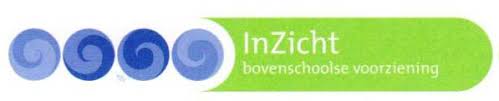 Veiligheidsprotocol

























InZicht maart 2022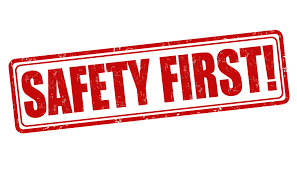 Inhoudsopgave:

Inhoudsopgave								Blz. 1

Algemeen								Blz. 2

1. Pestprotocol 								Blz. 3 t/m 7 

2. Sociaal mediabeleid en digitaal pesten				Blz. 8 t/m 12 

3. Huiselijk geweld							Blz. 13 + 14 

4. Grensoverschrijdend gedrag						Blz. 15 + 16

Bijlagen 								Blz. 17 t/m 24 









































Algemeen:

Dit is het veiligheidsprotocol van de Bovenschoolse Voorziening InZicht.  Het bevat een omschrijving van de aanpak van de sociale veiligheid op de Bovenschoolse Voorziening InZicht voor leerlingen, medewerkers en ouders. Het heeft als doel dat alle leerlingen, medewerkers en ouders zich bij ons op school veilig voelen, zodat zij zich optimaal kunnen ontwikkelen. Door elkaar te steunen en wederzijds respect te tonen stellen we alle leerlingen in de gelegenheid met plezier naar school te gaan. Als zich ongewenste situaties voordoen op school, kan men elkaar aanspreken op de regels en afspraken uit dit protocol.Algemene lijn van aanpak:
De mentor bespreekt aan het begin van het jaar in de klas de afspraken en regels zoals die gelden de Bovenschoolse Voorziening InZicht. Deze worden ook op de kennismakingsavond met ouders besproken. Als zich op de Bovenschoolse Voorziening InZicht een grensoverschrijdend incident voordoet, is de mentor of de docent waar het incident plaats vond in eerste instantie degene die dit met de leerling en/of leerlingen bespreekt.Als het gesprek niet het gewenste effect heeft, kan een tweede gesprek volgen. Hierbij wordt, afhankelijk van het incident, de teamleider ingeschakeld om bij het gesprek aan te sluiten. Ouders worden altijd ingelicht bij een incident van ernstige aard. Bij herhaling van een incident worden de ouders op school uitgenodigd voor een gesprek met de mentor, leerkracht en de leerling en indien nodig de teamleider. Indien er ook daarna niets verandert, zal een schorsing worden overwogen.Een ernstig incident wordt altijd geregistreerd in JVS. Dit doet de mentor of de docent die het gesprek organiseert, of – als dat aan de orde is - de teamleider.






















Pestprotocol:											

Inleiding:

Op InZicht is het ons streven om voor alle leerlingen een veilig schoolklimaat aan te bieden. Een veilige leeromgeving is bevorderlijk voor het leerproces van zowel kinderen als voor jong volwassenen. Docenten kunnen deze leeromgeving bevorderen door een veilige sfeer te creëren en te behouden door positief gedrag te stimuleren en negatief (pest)gedrag de onderdrukken. Door leerlingen er actief bij te betrekken en docenten medeverantwoordelijk te maken voor de leeromgeving, kan dit leiden tot een positieve verandering in het schoolklimaat. De afwezigheid van veiligheid is voor een schoolomgeving onacceptabel, vandaar dat er een pestprotocol is dat gehanteerd kan worden.Omdat er op InZicht een continue stroom van leerlingen is, die van allerlei verschillende scholen met andere achtergronden problematiek, is het van belang om een duidelijk pestprotocol te hanteren die er voor zou zorgen dan deze gewenste veiligheid alsnog geboden kan worden.In dit pestprotocol is te vinden wat er van de docenten en van de leerlingen wordt verwacht op het moment dat er gepest wordt. Daarnaast is er te vinden hoe de docenten verwacht worden te handelen. Het biedt helderheid over de ernst van het pesten, over de aanpak van pestgedrag en over eventuele consequenties. De antipestcoordinator op InZicht is Emil van Barneveld.Pesten:

Er wordt gesproken van pestgedrag als iemand systematisch wordt getreiterd, bedreigd of geïntimideerd wordt. Pesten kan uitlopen tot geweld en daarom grensoverschrijdend, het hoort hoe dan ook niet thuis op school. Maar ook buiten school is pestgedrag onacceptabel. Het moet door iedereen, zowel de docenten als de leerlingen, serieus genomen worden.Waarom het aanpakken van pesten vaak nog lastig blijkt te zijn, is omdat het niet altijd in het zicht van docenten gebeurt. Docenten doen altijd hun best alles in de gate te houden, maar het kan altijd gebeuren dat dit niet het geval is. Vandaar dat er een nauwe samenwerking nodig is met de leerlingen, de ouders/verzorgers van de leerlingen en van de docenten.De docenten weten dat er dingen gebeuren waar zij niet van op de hoogte zijn en hebben daarom de hulp van ouders en leerlingen nodig. De leerlingen moeten weten dat er altijd hulp geboden kan worden door ouders en docenten. De ouders moeten ook weten dat zij hulp kunnen krijgen van docenten, mocht dit nodig zijn. Daarom zijn afspraken binnen de klas en mentorgesprekken van groot belang.
Vormen van pestgedrag:

Helaas kent pesten verschillende vormen, de ene nog erger dan de andere. Zo kan er verbaal gepest worden, hier onder valt ook het digitaal pesten op bijvoorbeeld Social Media. Hier onder valt ook het indirect pesten zoals roddelen en uitsluiten. Maar het kan ook fysiek worden. Denk hierbij aan slaan, schoppen of bedreigen. Ook het gericht stelen en vernielen van andermans spullen kan vallen onder pesten.Pesten is een veel breder begrip dan bovengenoemde termen, maar dit zal wel inzicht geven in de vormen waarin pesten voor kan komen

Pesten:

De gepeste leerling
Sommige leerlingen maken meer kans om gepest te worden. Dit kan komen omdat zij gezien worden als makkelijk doelwit, denk aan uiterlijk, gedrag of seksuele geaardheid. Op InZicht moet iedereen zichzelf kunnen zijn, zonder daar op beoordeeld te worden door medestudenten of docenten. Maar doordat deze leerlingen een makkelijker doelwit kunnen worden, is het van belang dat deze groep zich dan ook bewust is van de regels binnen de school en eventuele consequenties. Niet alle gepeste leerlingen durven thuis te praten over de situatie op school, door bijvoorbeeld schaamte, uit angst dat ouders het erger maken of omdat ze het idee hebben dat het probleem niet op te lossen is. Ook hierom is het van belang dat alle partijen op de hoogte zijn van het pestprotocol.
De pestende leerling:
De pesters hebben vaak het idee dat ze de sterkste van de groep zijn. Doordat ze populair zijn, krijgen ze het idee dat ze alles kunnen maken. Ze doen zich stoer voor en dwingen hun populariteit af door onkwetsbaar over te komen, maar vaak is niet niet het geval. Meestal hebben pesters een laag zelfbeeld, ze zijn onzeker en proberen zichzelf groter voor te doen door anderen te kleineren.

De meelopers en de pesters:Meelopers zijn de leerlingen die soms mee pesten, maar niet op de voorgrond. Ze lachen om de ‘grapjes’ die de pester maakt, maar het kan ook gebeuren dat ze door gaan met het pesten als de pester absent is. Toch zijn zij niet altijd de aanstichter van het grote gebeuren, en daarom zullen ze zich ook minder snel schuldig voelen. Meelopers doen vaak mee met het pestgedrag omdat ze bang zijn hun populaire vrienden kwijt te raken of hun veilige positie, waarin ze niet gepest worden, op te geven.De buitenstaanders zijn de leerlingen die het zien gebeuren, maar toch niet in durven te springen. Om dezelfde reden als de meelopers. Ze zijn bang om ook slachtoffer van het pesten te worden. Daarom wordt er niet altijd wat aan het pestgedrag gedaan. 
Vanuit school:
Door streng op te treden tegen pestgedrag, door het verhogen van de zelfverzekerdheid van de leerlingen, door een nauwe band te creëren (en onderhouden) tussen ouders en school en door het gevoel van ‘samen sterk staan’ op te bouwen.

Verwachtingen:
Om dit te realiseren worden er vanuit de eerder genoemde partijen behaalde acties verwacht. 

Docenten:Van de docenten verwacht dat hij/zij:Op een actieve manier pestgedrag in het opsporen en aanpakken van pestgedrag.Dat al het gedrag dat de gepeste leerling ervaart als pestgedrag, het op die manier beschouwt en behandelt.De pester en de meelopers bewust maken van hun gedrag en de eventuele gevolgen die het gedrag kunnen hebben. Daarnaast is het van belang dat de meelopers zich bewust zijn van het feit dat het gedrag dat zij vertonen, minstens net zo schadelijk is voor de gepeste persoon.De situatie bespreken met de antipest coördinator. Leerlingen:Voor de leerlingen gelden andere verwachtingen:De leerlingen worden verwacht de docenten op de hoogte te stellen van eventuele pesterijen.De leerlingen tonen zelfvertrouwen of kunnen aantonen dat ze stappen nemen dit te vergroten.Ouder(s) / verzorger(s):Van de ouders wordt verwacht:Dat het vermoeden van pestgedrag onmiddellijk gemeld wordt aan de school. Dit kan bijvoorbeeld betekenen dat een leerling door bepaalde opmerkingen bepaald gedrag niet meer of juist wel gaan vertonen. Denk bijvoorbeeld aan kinderen met overgewicht die opeens hun lievelingseten niet meer eten nadat ze dik zijn genoemd op school.Dat er thuis gevraagd wordt naar de situatie op school en dat er wordt doorgevraagd als het kind vermijdend reageert of korte en vage antwoorden geeft.Pestprotocol:
Docenten en ouders voeren gesprekken met leerlingen en vragen naar de schoolsituatie om meer te weten te komen over de gemoedstoestand van de leerling of van de klas.Pestgedrag dat wordt gesignaleerd, wordt direct aan de desbetreffende docent gemeld. Deze meldt het aan de teamleider en aan de rest van het team van InZicht. Het ligt aan de mate van het pestgedrag en aan hoe vaak het eerder is voorgekomen bij de desbetreffende leerling, maar de ouders van de gepeste en de pester kunnen op de hoogte gesteld worden.De docent of de teamleider gaat in gesprek met de leerling die zich gepest voelt en probeert te achterhalen op welke manier en door wie de leerling zich gepest voelt. Dan wordt er in samenspraak met de leerling een plan van aanpak opgesteld. Deze mogelijkheden zijn:De leerling probeert het zelf op te lossen. Door middel van een gesprek met beide partijen en de docenten het gesprek aan te gaan en zelf eigen grenzen aan durven te geven. Door dit gesprek individueel te doen, buiten de klas, kan het toch inspelen op het gevoel van de pestende leerling. Voordelen van deze vorm is dat de leerling zelfvertrouwen toont en duidelijk zijn/haar grenzen aangeven. Nadeel is dat het dan ongestructureerd is en het kan uitlopen tot een welles-nietes discussie.Mocht de leerling geen mogelijkheid zien dit zelf te doen, kan het gesprek in dezelfde setting gebeuren, maar dan met de docent/teamleider als bemiddelaar. Deze zal het gesprek leiden en het de juiste richting in sturen om een veilige sfeer te behouden. Nadeel van deze vorm is dat de pester het kan zien als zwakte en dat het pestgedrag alleen maar toe zal nemen.Mocht het gebeuren dat de partijen niet met elkaar in gesprek willen, dan worden beide partijen apart gesproken en zal de pester gestimuleerd worden om beter gedrag te vertonen. De gepeste leerling zal gevraagd worden of hij/zij extra begeleiding wil van de mentor of een andere docent of professional.Als er meerdere leerlingen betrokken zijn bij het pesten, zullen er meerdere gesprekken gevoerd worden met alle betrokkenen. Op deze manier kunnen alle kanten van het verhaal worden aangehoord en kan de docent zelf bepalen wie er aanstichters zijn en wie er meelopers zijn, en op die manier kunnen de consequenties bepaald worden.Als alle bovenstaande opties niet blijken te werken of als het pestgedrag hierdoor alleen maar toeneemt, kan er voor worden gekozen om over te stappen tot maatregelen. Risico hiervan is dat het gedrag wordt aangepast om extrinsieke redenen in plaats van intrinsieke redenen, dit houdt in dat het pestgedrag verplaatst kan worden naar buiten school of naar andere leerlingen. Eventuele consequenties kunnen zijn:De ouders van de desbetreffende leerlingen komen op school en de docenten leggen de gehele situatie uit en waarom de leerling niet mee wil werken aan de plannen die zijn voorgelegd. Ouders kunnen zelf bepalen hoe hier mee om te gaan. Daarnaast heeft een school veel aan de informatie hoe ouders reageren op een bericht dat hun kind pest of meeloopt.De leerlingen gaan met bepaalde regelmaat in gesprek met een coach of andere professional om op die manier inzicht te krijgen in het gedrag dat ze vertonen en eventuele gevolgen hiervan.De pestende leerling(en) en meeloper(s) krijgen strafwerk of moeten nablijven. Tijdens dit strafwerk of nablijven kunnen er opdrachten gemaakt worden die gaan over pestgedrag en eventuele gevolgen hiervan. Op deze manier wordt het de leerlingen duidelijk wat het gedrag dat ze vertonen doet met anderen.Het gehele docententeam inclusief de teamleider is te allen tijde op de hoogte van de situatie en op de afspraken die zijn gemaakt met beide partijen. De klassen assistent en de docent houden de situatie nauwlettend in de gate om ontwikkelingen op te merken en te melden aan de teamleider en aan het team. Ook zal er nazorg plaatsvinden in de vorm van individuele gesprekken met de leerling om te kijken hoe het gaat met het pestgedrag.Sociaal mediabeleid en digitaal pesten:							

Inleiding:De Bovenschoolse Voorziening is zich ervan bewust dat social media zoals Twitter, Whatsapp, Snapchat, Facebook, YouTube, Instagram en LinkedIn en alle (nieuwe) hiermee vergelijkbare programma’s en apps, een onlosmakelijk onderdeel zijn van de huidige samenleving en de leefomgeving van haar studenten, leerlingen en hun ouders. Social media bieden namelijk de mogelijkheid om te laten zien dat je trots bent op je school en kunnen een bijdrage leveren aan een positief imago van de Bovenschoolse Voorziening InZicht. Social media worden door veel mensen ook gebruikt voor de onderlinge communicatie.  Door gewijzigde wet- en regelgeving rondom privacy is het per 25 mei 2018 door de instelling verspreiden van persoonsgegevens, geluid- en beeldmateriaal van personen, zonder de uitdrukkelijke toestemming van de betrokkene, verboden. Dit heeft invloed op het gebruik van de social media door de instelling.  De meeste social media zijn van Amerikaanse oorsprong en vallen buiten de EU-wetgeving. De Bovenschoolse Voorziening InZicht heeft geen controle over wat deze partijen met de persoonsgegevens doen. Anderzijds zijn er nog geen goede alternatieven voorhanden. WhatsApp-groepen worden ingezet bij (internationaliserings-)onderwijsactiviteiten (stage, externe opdrachten, buitenschools activiteiten, huiswerk, rooster[wijzigingen], agendabeheer), om het leren te bevorderen en om de veiligheid van de leerlingen/studenten te kunnen waarborgen. Daar kan niet direct mee worden gestopt. Studenten, leerlingen, ouders en medewerkers (hierna ‘betrokkenen’) zijn betrokken bij de school, maar maken als privépersoon ook gebruik van social media. Van belang is daarbij te beseffen dat met berichten op social media (onbewust) de goede naam van de school, medewerkers, studenten, leerlingen en andere betrokkenen ook kan worden geschaad. Om deze reden wordt gevraagd om bewust met social media om te gaan. De Bovenschoolse Voorziening InZicht ziet het (mede) als haar verantwoordelijkheid leerlingen en studenten te leren de voordelen van social media te benutten, maar ook om de nadelen bespreekbaar te maken en zoveel mogelijk te beperken. Essentieel is dat de gebruikers van social media de reguliere fatsoensnormen in acht blijven nemen. De Bovenschoolse Voorziening InZicht vertrouwt erop dat haar medewerkers, studenten, leerlingen, ouders/verzorgers en andere betrokkenen verantwoord zullen omgaan met social media.  Om de positieve elementen te waarborgen en mogelijke schadelijke effecten te voorkomen heeft de Bovenschoolse Voorziening InZicht dit protocol opgezet om daarvoor een kader en richtlijnen te geven.  



















Uitgangspunten:a. De Bovenschoolse Voorziening InZicht onderkent het grote belang en de impact van social media en moet voldoen aan de wet- en regelgeving op het terrein van de privacy. b. De doelstelling van dit protocol is een bijdrage te leveren aan een goed en veilig school- en onderwijsklimaat.  c. Dit protocol bevordert dat de instelling social media gebruikt zonder inbreuk te maken op de privacy van medewerkers, studenten, leerlingen en ouders. d. Medewerkers, studenten, leerlingen en ouders wordt gevraagd op social media te communiceren op een wijze die niet strijdig is met de missie en visie van de onderwijsinstelling en de reguliere fatsoensnormen. Dat betekent dat we respect voor de school en elkaar hebben en iedereen in zijn waarde laten.  e. De gebruikers van social media houden rekening met de goede naam van de school en van eenieder die betrokken is bij de school.  f. Het protocol wil de onderwijsinstelling, haar medewerkers, studenten, leerlingen en ouders beschermen tegen de mogelijke negatieve gevolgen van social media door uitingen van henzelf of van andere betrokkenen. Doel en reikwijdte:a. Deze gedragsregels zijn bedoeld voor alle betrokkenen die deel uitmaken van de scholengemeenschap, dat wil zeggen medewerkers met en zonder dienstverband, studenten, leerlingen, ouders/verzorgers, stagiaires en mensen die op een andere manier verbonden zijn aan de Bovenschoolse Voorziening InZicht, ongeacht de plaats waar zij hun social media gebruiken. b. Bij het gebruik van social media gaat het om programma’s waarmee online informatie kan worden opgezocht, gedeeld of gepresenteerd, bijvoorbeeld Facebook, Twitter, WhatsApp, Instagram, YouTube, Snapchat, LinkedIn, Reddit en alle (nieuwe) hiermee vergelijkbare programma’s en apps. c. De richtlijnen in dit protocol hebben betrekking op alle school gerelateerde berichten en beelden, zowel binnen als buiten school- en werktijden. Gebruik van Social media door de organisatie en medewerkers:a. De Bovenschoolse Voorziening InZicht maakt gebruik van social media in het kader van PR-activiteiten met het doel om positieve informatie te verspreiden over de (activiteiten) van de scholen of organisatie en om zich te profileren in haar markt. b. De Bovenschoolse Voorziening InZicht maakt verder geen gebruik van social media, maar ziet zich genoodzaakt vooralsnog de volgende uitzondering toe te staan. Medewerkers mogen een professionele WhatsApp-groep aanmaken ten behoeve van (internationaliserings) onderwijsactiviteiten (stage, externe opdrachten, buitenschools activiteiten, huiswerk, rooster[wijzigingen], agendabeheer), om het leren leren te bevorderen en om de veiligheid van de leerlingen te waarborgen. leerlingen/studenten te kunnen waarborgen. Op deze WhatsAppgroep mogen alleen bijzondere aangelegenheden worden uitgewisseld, zoals tijden, bereikbaarheid en standplaatsen. De leerlingen die om welke reden dan ook geen deel kunnen uitmaken van deze WhatsApp groep worden op een andere wijze door de medewerker op de hoogte gesteld. Op deze WhatsApp groep zullen geen foto’s en video’s van andere personen en/of pornografische, discriminerende of andere grensoverschrijdende beelden worden uitgewisseld. c. De school maakt ruimte in het onderwijsleerproces voor het gebruik van social media in de lessen om de leerlingen en studenten zelf de (on)mogelijkheden van social media te laten ontdekken, de voor- en nadelen bespreekbaar te maken en content, bijvoorbeeld in de vorm van YouTube filmpjes te gebruiken als leermiddel, als dit relevant is voor een bepaald onderwerp. De voorschriften van dit protocol zijn deels niet van toepassing voor zover het lesgeven over omgang met social media niet anders kan dan met het overtreden van een of meer clausules uit het protocol. d. Zonder uitdrukkelijke schriftelijke toestemming van betrokkenen worden door de instelling geen persoonsgegevens, maar ook geen geluid- of beeldmateriaal waarbij personen herkend kunnen worden, op social media geplaatst. De scholen bewaren de schriftelijke toestemmingen, welke de ouders/leerlingen bij inschrijving hebben gegeven, om hierover verantwoording af te kunnen leggen. e. Het komt voor dat medewerkers eigen YouTube-kanalen, websites of dergelijke media hebben opgezet en van content voorzien. De Bovenschoolse Voorziening InZicht is niet verantwoordelijk voor deze media en de content. Het is medewerkers toegestaan om vakinhoudelijke content er op te plaatsen, maar het is verboden via deze media persoonsgegevens te plaatsen of te verspreiden. Ook mag de naam van (scholen van) de Bovenschoolse Voorziening InZicht op geen enkele manier worden gebruikt. Social media gebruik in school:Richtlijnen en kaders in school:Onder alle gebruikers verstaan we medewerkers met en zonder dienstverband, studenten, leerlingen, ouders/verzorgers, stagiaires en mensen die op een andere manier verbonden zijn aan Lentiz onderwijsgroep. a. Het is niet toegestaan social media accounts op naam van de Bovenschoolse Voorziening InZicht of een van haar scholen, locaties of afdelingen aan te maken of daarbij de naam van de Bovenschoolse Voorziening InZicht op welke manier dan ook te gebruiken. b. Medewerkers, studenten en leerlingen zijn tijdens de onderwijsactiviteiten niet actief op social media. Medewerkers en leerlingen maken geen gebruik van mobiele telefoons of daarmee vergelijkbare communicatieapparatuur, tenzij de apparatuur gebruikt wordt ten behoeve van de onderwijsactiviteiten. c. Het persoonlijk gebruik van social media is alleen toegestaan voor schooltijd (08.30 uur) en na schooltijd (14.30 uur).  d. Het is niet toegestaan om persoonsgegevens, foto-, film- en geluidsopnamen van personen of school gerelateerde situaties op de social media te zetten. Dit geldt ook voor beeldmateriaal dat wordt gemaakt in de klas voor professionalisering- en opleidingsdoeleinden van docenten en stagiaires. Een uitzondering wordt gemaakt voor het schoolaccount VAI (Voetbal Academie InZicht).  e. Het is betrokkenen toegestaan om kennis en informatie te delen, mits het andere betrokkenen niet schaadt.  f. Betrokkenen zorgen ervoor dat ze weten hoe social media werken voordat ze deze gebruiken. Ook zorgen zij ervoor dat de instellingen zo zijn ingesteld dat niet meer informatie wordt gedeeld dan gewenst.  g. De betrokkene is persoonlijk verantwoordelijk voor de inhoud die hij/zij publiceert op social media. Ook het doorsturen (forwarden), herplaatsen (retweeten) e.d. vallen daar onder.  h. Elke betrokkene moet zich ervan bewust zijn dat de gepubliceerde teksten en uitlatingen voor onbepaalde tijd openbaar zullen zijn, ook na verwijdering van het bericht. De schade aan betrokkenen of de Bovenschoolse voorziening InZicht kan dan (misschien onbedoeld) groot zijn.  i. Bij het persoonlijk gebruik in school van social media is het niet toegestaan om: - sites te bezoeken of  informatie te downloaden en te verspreiden die pornografisch, racistisch, discriminerend, beledigend of aanstootgevend zijn; - te hacken en ongeoorloofd toegang te krijgen tot niet-openbare sites of programma’s; - informatie, foto’s of video’s te delen waarvan duidelijk is dat die niet bedoeld zijn om verder te verspreiden of waarmee inbreuk wordt gemaakt op beeld- auteurs- of citaatrechten;- verzonnen berichten te versturen of  een fictieve naam te gebruiken als afzender;  - iemand lastig te vallen, te achtervolgen of te ‘flamen’ (het plaatsen van berichten die met opzet aanvallend of beledigend zijn). j. Alle betrokkenen nemen de normale fatsoensnormen in acht. Als fatsoensnormen worden overschreden (bijvoorbeeld: mensen pesten, kwetsen, stalken, bedreigen, zwartmaken of anderszins beschadigen) dan neemt de onderwijsinstelling passende maatregelen.  k. Betrokkenen zijn zich bewust dat zij ook op social media ambassadeurs zijn van de Bovenschoolse voorziening InZicht. 
Richtlijnen en kaders specifiek voor medewerkers:a. Medewerkers hebben een bijzondere verantwoordelijkheid bij het gebruik van social media: privé-meningen van medewerkers kunnen eenvoudig verward worden met de officiële standpunten van de onderwijsinstelling. Van medewerkers wordt verwacht dat ze zich hiervan bewust zijn en zorgvuldig mee omgaan. b. Voorts is het de medewerker niet toegestaan om traditionele media, zoals radio, tv, krant, zonder toestemming van leidinggevende/directie vooraf te woord te staan. Bij een verzoek daartoe dient onmiddellijk overleg worden gezocht met de teamleider. c. Door de medewerker worden geen persoonsgegevens, geluid- of beeldmateriaal van andere personen op social media geplaatst. Een uitzondering wordt gemaakt voor situaties vermeld in het kopje ‘Gebruik van Social media door de organisatie en medewerkers’.d. Als online communicatie op welke manier dan ook dreigt te ontsporen neemt de medewerker direct contact op met zijn/haar leidinggevende om vervolgstappen te bespreken.  e. Bij twijfel of een publicatie in strijd is met deze richtlijnen neemt de medewerker contact op met zijn/haar leidinggevende.  f. Medewerkers dragen via social media in hun rol als medewerkers geen standpunten en/of overtuigingen uit die in strijd zijn met de missie en visie van de Bovenschoolse voorziening InZicht en de uitgangspunten van dit protocol.  g. Als de medewerker deelneemt aan een discussie die (op enigerlei wijze) te maken heeft met de onderwijsinstelling vermeldt hij/zij dat hij/zij medewerker is van de Bovenschoolse voorziening InZicht.  h. De medewerker onderhoudt via social media geen privé-contacten met studenten, leerlingen of ouders/verzorgers. 
















Maatregelen en regels voor betrokkenen:a. Medewerkers die in strijd handelen met dit protocol maken zich mogelijk schuldig aan plichtsverzuim. Alle correspondentie omtrent dit onderwerp wordt opgenomen in het personeelsdossier.  b. Afhankelijk van de ernst van de uitlatingen, gedragingen en gevolgen worden naar medewerkers toe rechtspositionele maatregelen genomen die kunnen variëren van waarschuwing, schorsing, berisping tot ontslag en ontslag op staande voet.  c. Indien de uitlating van medewerkers mogelijk een strafrechtelijke overtreding inhoudt kan door de Bovenschoolse voorziening InZicht aangifte bij de politie worden gedaan. De teamleider zal beslissen of er aangifte wordt gedaan, afhankelijk van de zwaarte van de overtreding.d. Controle door de Bovenschoolse voorziening InZicht is mogelijk. Maatregelen en gevolgen voor studenten en leerlingen en ouders/verzorgers:a. Studenten, leerlingen en/of ouders/verzorgers die in strijd met dit protocol handelen maken zich mogelijk schuldig aan verwijtbaar gedrag. Alle correspondentie omtrent dit onderwerp wordt opgenomen in het studenten- en leerlingendossier.  b. Afhankelijk van de ernst van de uitlatingen, gedragingen en gevolgen worden naar studenten, leerlingen en/of ouders/verzorgers toe maatregelen genomen die kunnen variëren van waarschuwing, schorsing tot verwijdering van school.  c. Indien de uitlating van studenten, leerlingen en/of ouders/verzorgers mogelijk een strafrechtelijke overtreding inhoudt, kan door de Bovenschoolse voorziening aangifte bij de politie worden gedaan. De teamleider zal beslissen of er aangifte wordt gedaan, afhankelijk van de zwaarte van de overtreding. d. De Bovenschoolse voorziening InZicht spant zich in, met dit protocol, om misbruik van social media te voorkomen en de eventuele effecten hiervan te beperken, bespreekbaar te maken of indien nodig/mogelijk te herstellen. e. Controle door de Bovenschoolse voorziening InZicht is mogelijk.























Huiselijk geweld 										

Huiselijk geweld en kindermishandeling
Een veilig klimaat is een onmisbaar goed op de Bovenschoolse Voorziening InZicht. Dit geldt natuurlijk binnen school, maar ook daarbuiten. Veiligheid van de leerlingen heeft ook te maken met de thuissituatie. De veiligheid van de thuissituatie heeft invloed op de ontwikkeling van kinderen en daarmee op het functioneren op school. Helaas krijgen kinderen soms te maken met huiselijk geweld of kindermishandeling.De Bovenschoolse Voorziening InZicht vindt het van groot belang dat alle medewerkers in hun contacten met ouders en leerlingen alert zijn op signalen die kunnen duiden op huiselijk geweld of kindermishandeling en dat zij effectief kunnen reageren op deze signalen. Deze meldcode is bedoeld ter ondersteuning daarbij. Hierin wordt beschreven welke stappen worden verwacht bij signalen van huiselijk geweld of kindermishandeling en welke ondersteuning daarbij voor handen is.
Wat is huiselijk geweld en kindermishandelingOnder huiselijk geweld wordt verstaan: (dreigen met) geweld, op enigerlei locatie, door iemand uit dehuiselijke kring, waarbij onder geweld wordt verstaan: de fysieke, seksuele of psychische aantastingvan de persoonlijke integriteit van het slachtoffer. Daarbij is ook inbegrepen ouderenmishandeling eneer-gerelateerd geweld. Tot de huiselijke kring van het slachtoffer behoren: (ex-) partners,gezinsleden, familieleden en huisgenoten. Onder kindermishandeling wordt verstaan: verwaarlozing of iedere vorm van een voor een minderjarige bedreigende of gewelddadige interactie van fysieke, psychische of seksuele aard. Deze interactie wordt uitgevoerd door een ouder of een andere persoon ten opzichte van wie de minderjarige in een relatie van afhankelijkheid of van onvrijheid staat. Door deze interactie wordt ernstige schade berokkend of dreigt te worden berokkend aan de minderjarige in de vorm van fysiek of psychisch letsel.StappenplanVoorafgaand aan het stappenplan geldt het algemene advies dat zorgen en signalen steeds metouders besproken worden. Hoe langer er wordt gewacht met het gesprek met ouders, hoe hoger dedrempel wordt om het gesprek aan te gaan. In een bijlage bij dit protocol zijn aandachtspuntenopgenomen die kunnen ondersteunen in het voeren van dit soort gesprekken:
1. Signaleren en in kaart brengen van signalen
Breng de signalen die vermoeden van huiselijk geweld of kindermishandeling bevestigen ofontkrachten in kaart en leg deze vast in JVS. Bespreek je gevoelens/vermoedens met deteamleider. Leg ook de contacten over de signalen vast, evenals de stappen die worden gezet en de besluiten die worden genomen. Beschrijf de signalen zo feitelijk mogelijk. Worden hypothesen en veronderstellingen vastgesteld, vermeld dan uitdrukkelijk dat het gaat om een hypothese of veronderstelling. Maak een vervolgaantekening als een hypothese of veronderstelling wordt bevestigd of ontkracht. Vermeld de bron als er informatie van derden wordt vastgelegd. Leg diagnosesalleen vast als ze zijn gesteld door een bevoegde beroepskracht.Betreffen de signalen huiselijk geweld of kindermishandeling gepleegd door een collega, meldde signalen bij de teamleider. Als er signalen zijn van seksueel misbruik of seksuele intimidatie van een leerling door een collega dan is er sprake van een wettelijke meldplicht voor medewerkers vande Bovenschoolse Voorziening InZicht en een aangifteplicht voor het bevoegd gezag.
2. Collegiale consultatie
De teamleider bespreekt de situatie altijd met de directeur van het samenwerkingsverband en kan besluiten tot een bespreking in het CTB. Vraagt zo nodig ook advies aan Veilig Thuis (samengevoegd,AMK en Huiselijk Geweld), zie www.vooreenveiligthuis.nl.3. Gesprek met de leerling en/of ouders 

Bespreek de signalen met de ouders en/of de leerling. Vraag altijd ondersteuning bij het voorbereiden en/of het voeren van dit gesprek aan de teamleider. Eventueel kan zij ook nog advies vragen bij Veilig Thuis.
De gespreksagenda ziet er als volgt uit: Leg het doel van het gesprek uit Beschrijf de feiten die u hebt vastgesteld en de waarnemingen die u hebt gedaan Nodig uit om een reactie hierop te geven Kom pas na deze reactie zo nodig en zo mogelijk met een interpretatie van wat u hebtgezien, gehoord en waargenomen Van belang is dat zo’n gesprek altijd schriftelijk wordt vastgelegd in JVS
4. Weeg de aard en ernst van het huiselijk geweld of kindermishandeling
Weeg op basis van de signalen van het ingewonnen advies en het gesprek met deleerling/ouders het risico op huiselijk geweld of de kindermishandeling. Deze afweging wordtbij voorkeur gemaakt met de algemeen directeur. Ook deze afweging wordt schriftelijkvastgelegd.
5. Beslissen: zelf hulp organiseren of direct melden
Deze stap is het resultaat van de bespreking met de algemeen directeur. Daarbij dienenconcrete afspraken gemaakt te worden over wie welke actie onderneemt.
Optie 1: hulp op gang brengen:
Als gedacht wordt, op basis van de afweging in stap 4, dat er voor de leerling en het gezinredelijkerwijs voldoende hulp kan worden georganiseerd om het kind tegen het risico ophuiselijk geweld of op kindermishandeling te beschermen:
 Organiseert de ondersteuningscoördinator de noodzakelijke hulp; Volgt het CTB de effecten van deze hulp; Doet de school alsnog een melding als er signalen zijn dat het huiselijk geweld of dekindermishandeling niet stopt of opnieuw begint.
Optie 2: melden bij Veilig Thuis en bespreken met de leerling 
Als bij stap 4 besloten is dat de leerling niet voldoende tegen het risico op huiselijk geweld ofop kindermishandeling beschermd kan worden, of als er twijfels zijn of er met hulp voldoendebescherming kan worden geboden:
 Meldt de ondersteuningscoördinator in naam van de algemeen directeur het vermoeden bij Veilig thuis. Hij sluit daarbij zoveel mogelijk aan bij feiten en gebeurtenissen en geeft duidelijk aan welke informatie eventueel van anderen afkomstig is Overlegt de ondersteuningscoördinator met Veilig Thuis wat de school na de melding, binnen de grenzen van de gebruikelijke werkzaamheden, kan doen om de leerling tegen het risico op huiselijk geweld of mishandeling te beschermen;
 Bespreekt de mentor in principe samen met de ondersteuningscoördinator de melding vooraf met de leerling (vanaf 12 jaar) en de ouders (als de leerling onder 16 jaar is). Daarbij wordt uitleg gegeven waarom een melding wordt gedaan en wat het doel daarvan is. Leerling en ouders worden uitdrukkelijk om een reactie gevraagd; Overleggen mentor en teamleider als de leerling of ouders bezwaar maken, of hieraan tegemoet kan worden gekomen. Zij betrekken daarbij de aard en de ernst van het geweld en de noodzaak om de leerlingen door het doen van een melding daartegen te beschermen. 


Grensoverschrijdend gedrag									
In dit protocol wordt beschreven wat Bovenschoolse Voorziening InZicht verstaat onder grensoverschrijdend gedrag op het gebied van agressie en geweld, discriminatie en seksualiteit. In verreweg de meeste gevallen lost het team het grensoverschrijdend gedrag op Bovenschoolse Voorziening InZicht intern op. 

Mocht het zo zijn dat de overtreding van dusdanige aard is dat er aangifte gedaan wordt, dan staat er in bijlage een stroomschema van de te volgen stappen, nadat de stappen uit dit protocol gevolgd zijn.
4.1 Wat is grensoverschrijdend gedrag
Als gekeken wordt naar agressie en geweld dan gaat het om alle voorvallen waarbij een werknemer ofleerling psychisch dan wel fysiek wordt lastiggevallen of bedreigd, waardoor gevoelens van welzijnnegatief beïnvloed worden. Hierbij geldt ook het met opzet vernielen van andermans eigendommen,waaronder ook het schoolgebouw en de eigendommen van de Bovenschoolse Voorziening InZicht worden gerekend. 
Concreet hebben we het over zaken als: uitschelden, discrimineren, intimideren en pesten, maar ook zaken als: stelen, opzettelijk vernielen en fysiek geweld: handtastelijkheden en planmatig geweld. Dat is fysiek geweld dat van te voren is bedacht.
Bij discriminatie is sprake van onterecht verschil maken in de behandeling van mensen. Bijvoorbeeldop basis van geslacht, godsdienst, handicap, leeftijd, afkomst, huidskleur, ras, burgerlijke staat ofseksuele voorkeur. Seksueel grensoverschrijdend gedrag is elke vorm van seksueel gedrag dat een persoon niet wil. Dat kan verbaal, fysiek of non-verbaal zijn, zoals opmerkingen maken over uiterlijk en kleding, vragen naar seksuele ervaringen, het geven van seksueel getinte hints, gluren of iemand lastig vallen via of met sociale media met bijvoorbeeld seksueel getinte berichten of naaktfoto’s. Het gaat erom dat degene die het gedrag ondergaat, dit ongewenst en onplezierig vindt. Het kan ook zijn dat grensoverschrijdend gedrag door een teamlid als zodanig wordt gesignaleerd, zonder dat de leerling het als grensoverschrijdend benoemt. Ook dan onderneemt de school actie zoals hieronder beschreven.
4.2 Preventieve aanpak

- In de eerste week van het nieuwe schooljaar maken de mentoren afspraken met hun klas overhet vermijden en signaleren van grensoverschrijdend gedrag. Centraal staat de afspraak datleerlingen, indien er grensoverschrijdend gedrag wordt waargenomen, hiervan altijd zo snelmogelijk een melding maken bij hun mentor.
- De mentor is verantwoordelijk voor het tot stand brengen van een klassenklimaat waarin dekans op grensoverschrijdend gedrag zo min mogelijk wordt en de kans op veilige signaleringmaximaal is.
- Aan het begin van het schooljaar maken de schoolcontactpersonen een ronde langs alleklassen om zich voor te stellen en kenbaar te maken dat zij onafhankelijk benaderd kunnenworden bij grensoverschrijdend gedrag.
- Alle medewerkers van de Bovenschoolse Voorziening InZicht hebben een signalerende rol. Wanneer zij grensoverschrijdend gedrag waarnemen, reageren zij hier adequaat op en zijn zij verplichtdezelfde dag een melding te doen.
4.3 Stappenplan
1. De mentor spreekt met dader en slachtoffer en eventueel andere betrokkenen, om een zoduidelijk mogelijk beeld te krijgen van de situatie, naar aanleiding hiervan worden devervolgstappen bepaald. Deze kunnen afwijken van onderstaande stappen, afhankelijk van deernst van de situatie.


2. Als er inderdaad sprake is van grensoverschrijdend gedrag, spreekt de teamcoördinator metde dader en legt uit waarom het gedrag niet getolereerd wordt op de Bovenschoolse Voorziening InZicht
3. De teamcoördinator spreekt met dader en slachtoffer samen om tot een oplossing te komen.
4. De teamcoördinator informeert de ouders en kan besluiten hen uit te nodigen voor gesprek.Hierbij kan de mentor aansluiten.
5. Sancties worden op maat genomen, na overleg met de directeur en bij diens afwezigheid deteamcoördinator.
6. De teamcoördinator zorgt voor de registratie van het gesprek en de eventuele sancties inJVS gehangen.
7. De teamcoördinator kan, afhankelijk van de gebeurtenis, een melding (geen aangifte) doen bijde politie.










































Bijlage 1:
Signalen van pestgedrag
 Niet meer naar school willen Niet meer over school vertellen thuis Nooit meer andere kinderen mee naar huis nemen of bij anderen gevraagd worden Slechtere resultaten op school dan vroeger Regelmatig spullen kwijt zijn of met kapotte spullen thuiskomen Regelmatig hoofdpijn of buikpijn hebben Blauwe plekken hebben op ongewone plaatsen Niet willen slapen, vaker wakker worden, bedplassen, nachtmerries hebben De verjaardag niet willen vieren Niet buiten willen spelen Niet alleen een boodschap durven doen Niet meer naar een bepaalde club of vereniging willen gaan Bepaalde kleren niet meer willen dragen Thuis prikkelbaar, boos of verdrietig zijn Zelf blessures scheppen om niet naar school te hoeven. Een problematische thuissituatie Een vaak gevoelde anonimiteit (ik besta niet); als een pester zich verloren voelt binnen eengrote groep, kan hij zich belangrijker maken door een ander omlaag te drukken Het moeten spelen van een niet-passende rol Een voortdurende strijd om de macht in de klas Een niet-democratisch leefmilieu binnen de school; een docent is autoritair en laat op eenonprettige wijze blijken dat hij de baas is. Dergelijke spanningen kunnen op een zondebokworden afgereageerd Een gevoel van incompetentie op school (slechte cijfers of een laag niveau) Een zwak gevoel van autonomie (te weinig zelfstandigheid en verantwoordelijkheid)












Bijlage 2:Do’s and don’ts sociale media
 Maak gebruik van de onbegrensde mogelijkheden van de sociale media, op een positieveManier Voor alle vakken op school kun je via de sociale media aan informatie komen Samen huiswerk of een opdracht maken is ook via sociale media heel handig Realiseer je dat op internet de hele wereld mee kan kijken. Dus ook toekomstige werkgevers. Wat je schrijft in een opwelling, lucht even op. De gevolgen kunnen erg groot zijn. Bespreekjouw gevoelens daarom direct offline met de juiste persoon Kritiek is niet leuk, feedback is leerzaam Een negatief imago is voor niemand leuk. Laten we samen zo veel mogelijk ‘Vind ik leuk’s’Verzamelen Pesten, roddelen of ruzie maken is ook online niet stoer Bedenk voor je een foto of filmpje plaatst waar anderen op staan, hoe je het zou vinden alseen ander zoiets over jou deelt. Bij twijfel: niet doen! Deel jij je foto’s alleen met vrienden of mag de hele wereld ze zien? De instellingen van jouwprofiel kun je namelijk gemakkelijk wijzigingen van openbaar naar privé Schrijf jouw bericht, maak het nog leuker met een foto of filmpje, denk er over na of je wilt datdit bericht voor altijd online staat, ook als jouw kleinkinderen straks online zijn. Helemaaltevreden? Plaats!In de volgende situaties is er sprake van strafbare feiten: Belediging Belaging Bedreiging Discriminatie Grooming Hacken Identiteitsmisbruik Laster/Smaad Oplichting Uitlokken minderjarige, ontuchtige handelingenAfspraken die je met een leerling kan maken m.b.t. sociale media gebruik: Deel nooit privégegevens, zoals naam, adres, telefoonnummer of de naam van je school Scherm je profiel zoveel mogelijk af, ‘alleen voor vrienden’, is de beste optie Plaats alleen neutrale foto’s (geen sexy foto’s) of beter nog; helemaal geen foto’s waarop jegezicht, tattoos of andere herkenbare lichaamsdelen zichtbaar zijn Wees selectief in het accepteren van een vriendschapsverzoek; doe dit alleen wanneer jeiemand in het echte leven hebt ontmoet Verwijder onbekende mensen uit je vriendenlijst Houd wachtwoorden en inloggegevens altijd geheim; ook voor je beste vriend(inn)en Niet schelden en geen mensen kwetsen, dat zou je in het echt ook niet doen Heb je iets vervelend gezien of meegemaakt? Vertel het aan iemand die je vertrouwt;bijvoorbeeld je ouders of de mentor/docentSignaleringslijst kindermishandeling 12-18 jaarDeze lijst geeft een overzicht van signalen van kindermishandeling bij kinderen (jongeren) in de leeftijdvan 12-18 jaar. De signaleringslijst is een hulpmiddel om een vermoeden van kindermishandeling teonderbouwen, niet om kindermishandeling te ‘bewijzen’. Vrijwel alle genoemde signalen kunnennamelijk een andere oorzaak hebben. Hoe meer van de genoemde signalen het kind (of de jongere)uitzendt, hoe groter de kans dat er sprake is van kindermishandeling. Maar er zijn ookkinderen/jongeren waarvan niet of nauwelijks valt op te merken dat ze worden mishandeld.De signalenLichamelijk welzijn Blauwe plekken, brandwonden, botbreuken, snij-, krab- en bijtwonden Te dik Slecht onderhouden gebit Regelmatig buikpijn, hoofdpijn of flauwvallen Kind stinkt, heeft regelmatig smerige kleren aan Oververmoeid Vaak ziek Ziektes herstellen slecht Kind is hongerig Eetstoornissen Achterblijvende motoriekGedrag van het kind, algemeen Timide, depressief Weinig spontaan Passief, lusteloos, weinig interesse in spel Apathisch, toont geen gevoelens of pijn In zichzelf gekeerd, leeft in fantasiewereld Labiel Erg nerveus Hyperactief Negatief zelfbeeld, weinig zelfvertrouwen, faalangst Negatief lichaamsbeeld Agressief, vernielzucht Overmatige masturbatieGedrag tegenover andere kinderen Agressief Speelt weinig met andere kinderen Vluchtige vriendschappen Wantrouwend Niet geliefd bij andere kinderenGedrag tegenover ouders Angstig, schrikachtig, waakzaam Meegaand, volgzaam Gedraagt zich in bijzijn van ouders dan zonder ouders AgressiefGedrag tegenover andere volwassenen Angst om zich uit te kleden Angst voor lichamelijk onderzoek Verstijft bij lichamelijk contact Angstig, schrikachtig, waakzaam Meegaand, volgzaam Agressief Overdreven aanhankelijk Wantrouwend Vermijdt oogcontactOverig gedrag Plotselinge gedragsverandering Gedraagt zich niet naar zijn leeftijd Slechte leerprestaties Rondhangen na school Taal- en spraakstoornissen Alcohol- of drugsmisbruik Weglopen Crimineel gedragGedrag van de ouder Onverschillig over het welzijn van het kind Laat zich regelmatig negatief uit over het kind Troost het kind niet Geeft aan het niet meer aan te kunnen Is verslaafd Is ernstig (psychisch) ziek Kleedt het kind te warm of te koud aan Zegt regelmatig afspraken af Houdt het kind vaak thuis van school Heeft irreële verwachtingen van het kind Zet het kind onder druk om te presterenGezinssituatie Samengaan van stressvolle omstandigheden, zoals slechte huisvesting,financiële problemen en relatieproblemen Sociaal isolement Alleenstaande ouder Partnermishandeling Gezin verhuist regelmatig Slechte algehele hygiëneSignalen specifiek voor seksueel misbruikLichamelijk welzijn Verwondingen aan geslachtsorganen Vaginale infecties en afscheiding Jeuk bij vagina of anus Pijn in bovenbenen Pijn bij lopen of zitten Problemen bij plassen Urineweginfecties Seksueel overdraagbare aandoeningen (angst voor) zwangerschapGedrag van het kind Drukt benen tegen elkaar bij lopen Afkeer van lichamelijk contact Maakt afwezige indruk bij lichamelijk onderzoek Extreem seksueel gekleurd gedrag en taalgebruik Veel wisselende seksuele contacten met leeftijdsgenoten Zoekt seksuele toenadering tot volwassenen Prostitutie